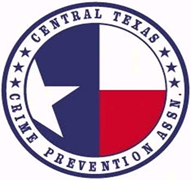 CTCPA Meeting MinutesDate:  Wednesday, September 6th, 2021Georgetown, TXTime:  11:30am-1:30pmAttendees: Ingrid Friedman, Dan Griffith, and Sam Allen (Pflugerville PD), Kristi Hosea (Retired), Dee Donovan, Jennifer Enloe, Adam Cobos, Yolanda Hickman (Texas A&M PD), Gary Anderson, Dennis Gutierrez, Mark Andrews (Hays County SO), Ray Carredra (ASIS/Facebook,Retired), Steve Bienkowski (ASR,DELL, NYPD Retired), Lynden Wright (guest), Richard Wright & guest (Convergint), Robert Rangel (Texas Mutual), Frank Creasey, John Gabrielson, Matt Perritte, Veronica Saldate (APD), Hector Delgado (ASR Alert System) Matthew Johnson (ASIS). Rod Reyna (Travis County Constable Pct 2 online).Synopsis: Call for CTCPA members to take the TCPA Instructor Training to become TCPA Adjunct Instructors.  TCPA agreed to pay half of the cost of the TCPA Promotional Video. CTCPA will pay the remaining half. Upcoming training rescheduled. TCPA is working on a new TCPA website to include membership so we don’t have to use Team911. Trainings and Conference will use Eventbrite until the TCPA website is built to hand that also. Send NNO items to Kristi Hosea for Texas NNO Book. Need help writing grants. Will help Alamo Region with the Conference. Need CTCPA award nominations. Robert Rangel will get a quote on cost for Stone Awards. Elections were conducted. Pledge of Allegiance, Welcome of guests, & Opening RemarksTraining: Richard Wright – ASR DemoAdministrative Announcements: First VP Report – Veronica SaldateCall for new instructors – need to add new instructors in the region. Need to be a current CCPS with a desire to teach.Training class CP 2 Cancelled to by Rescheduled November 2021Training class CPTED Moved back to Feb 2022Second VP Report – Dee Donovan 	Membership:  no new membersThird VP Report – Rod Reyna	Communications:  Updated website, John: Temp TCPA website getting started for membership. Eventbrite will manage training and conference until custom TCPA website is created. Secretary Report – Kristi Hosea       Minutes:  Motion Made by Dan Griffith Seconded by Gary Anderson to accept minutes as written. Kristi Abstained.  Motion passedTreasurer Report – Robert RangelReport: 	 August $7434.86 (+$600, $300, $250) (-$24.14 Affinipay) Aug. Balance $8560.72Sept. $8560.72 (+$300 class registration - $49.20 AffinipaySept Balance $8811.52Oct. $8811.52 (TCPA membership $865 (41) $165 (11)) + $$1750 (TCPA half for video$ 17.06 Affinipay, $3500 Video, $300 class registration refundOct. Balance $7774.46TCPA will send CTCPA a check for $1750 for video. CTCPA will pay the remaining fee in full. Kristi provided receipts  for NNO Book $105.41 & Meeting Door prizes $11.88 which were approved by John Gabrielson.John: Video has outperformed on Facebook driving awareness of TCPACivilian-at-Large Report – Richard Wright        Report:  Attended GSX over 50% was on cybersecurity, ASIS communities including LE/Military transferring into corporate security.Past President’s Report – Kristi Hosea Report:	Working to put together the National Night Out State Book. Send me items for the book from your NNO events. President’s Report – John GabrielsonAssist with Conference in San AntonioSpeakers and sponsors.   Ingrid will send John vendor information from our cancelled conference. Fundraising locally and applying for grants. Need someone willing and able to write grants for the COG and Home Depot grants. Video funding updateCommittee Updates:Awards Committee – Need pricing for Stone Awards. Need nominations.Marketing Committee – Nothing to reportTraining and Event Announcements:  The 3 day Instructor training will cost.  You will be certified as a TCPA instructor. Old  Business: Challenge Coins – Tabled again for later 2021. New Business: Meeting Plan under consideration: 4 in person meetings per year w/ 2 hr trainings. Ex Board monthly + BanquetConcerns: close nit, if miss, really miss out. Will consider Mixers w ASISIf you don’t reduce the number of meetings, you won’t increase the number of membersElectionsPresident -  Motion made by Dennis Gutierrez Seconded by Dee Donovan to elect Dan Griffith as President by Acclimation.  Motion Passed First VP-Training – Motion made by Kristi Hosea Seconded by Dan Griffith to elect Veronica Saldate as First VP by Acclimation. Motion PassedSecond VP – Membership   - Motion made by Dan Griffith Seconded by Frank Creasey to elect Dee Donovan as Second VP by Acclimation. Motion PassedThird VP – Communications   - Motion made by Kristi Hosea Seconded by Veronica Saldate to elect Robert Rangel as Third VP by Acclimation. Motion PassedSecretary -  Motion made by Dan Griffith Seconded by Gary Anderson to elect Kristi Hosea as Secretary by Acclimation. Kristi Abstained. Motion PassedTreasurer- Motion made by Robert Rangel Seconded by Dee Donovan to elect Ingrid Friedman as Treasurer by Acclimation. Motion PassedCivilian-At-Large  - Motion made by Dee Donovan Seconded by Dan Griffith to elect Richard Wright as Civilian At Large by Acclimation. Motion Passed                     Next meetings training will cover CP2. Motion made by Dan Griffith Seconded by Frank Creasey to adjourn the meeting.  Motion Passed. Meeting Adjourned. Locations / Hosts for future CTCPA 2021 meetings: (11:00 am – 1:00pm)January 8th – Online	February 5th – Online March 3th – OnlineApril 7st – OnlineMay 5th – Austin PDJune 2rd – Buda PD